Årshjul drift fællesskabet Tingbjerg - Utterslevhuse17. juli 2018Udskriv Tip en ven Del artikel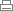 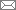 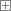 Lagt op af Benita R. tingbjergforum@kab-bolig.dkI årshjulet kan du se de forskellige arbejder tingbjerg forum udfører, i løbet af åretKlik her